OR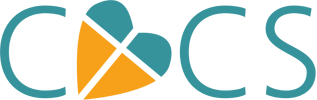 Application for AccommodationAged Care FacilityAged Care FacilityFacility NamePersonal DetailsPersonal DetailsPersonal DetailsPersonal DetailsPersonal DetailsPersonal DetailsPersonal DetailsPersonal DetailsPersonal DetailsPersonal DetailsSurnameTitleGiven NamesDate of birthPreferred NameMarital StatusGenderMaleMaleFemaleFemaleFemaleFemaleAddress Line 1Address Line 2SuburbPostcodeHome PhoneMobile PhoneEmail AddressPrevious OccupationReligionCountry of BirthRegionPrimary LanguageOther LanguageIndigenous TypeAboriginalAboriginalAboriginalTorres Strait IslanderTorres Strait IslanderTorres Strait IslanderEye ColourHair ColourBuildHeightLeisure InterestsLeisure InterestsRespite Referral CodeRespite Referral CodeRespite Referral CodePermanent Referral CodePermanent Referral CodePermanent Referral CodeIs your Spouse/Partner Applying at the same timeIs your Spouse/Partner Applying at the same timeIs your Spouse/Partner Applying at the same timeIs your Spouse/Partner Applying at the same time		Yes		Yes		No(a separate application is required for each individual applying for accommodation)(a separate application is required for each individual applying for accommodation)(a separate application is required for each individual applying for accommodation)Spouse’s nameFinancial DetailsFinancial DetailsFinancial DetailsFinancial DetailsFinancial DetailsFinancial DetailsFinancial DetailsFinancial DetailsFinancial DetailsFinancial StatusFull PensionerPart PensionerPart PensionerSelf Funded RetireeCentrelink NumberStart DateExpiry DateExpiry DateDVA NumberExpiry DateExpiry DateAsset AssessmentObtained from Centrelink or DVA?  Yes       NoObtained from Centrelink or DVA?  Yes       NoObtained from Centrelink or DVA?  Yes       NoObtained from Centrelink or DVA?  Yes       NoObtained from Centrelink or DVA?  Yes       NoObtained from Centrelink or DVA?  Yes       NoObtained from Centrelink or DVA?  Yes       No(Please attach a copy)Medical DetailsMedical DetailsMedical DetailsMedical DetailsMedical DetailsCurrent DoctorPhonePhoneACAT AssessmentCompleted?  Yes      NoCompleted?  Yes      No(If yes, please attach copy)(If yes, please attach copy)Dementia SpecificRequired?  Yes      NoRequired?  Yes      No(If yes, will be on ACAT assessment)(If yes, will be on ACAT assessment)Private Health FundMember NoExpiry DateExpiry DateMedicare NoExpiry DateExpiry DateNDIS NoExpiry DateExpiry DateRequest for Priority AdmissionExcept where a special need can be established, applications are dealt with in order of receipt. If you feel you have any reason for priority admission on financial, social, medical or any other grounds, please give details below.Preferred Funeral DirectorPreferred Funeral DirectorPreferred Funeral DirectorPreferred Funeral DirectorNameAddress Line 1Address Line 2SuburbPostcodeTelephoneBurial Yes      NoCremation Yes      NoPreferred Spiritual AdvisorPreferred Spiritual AdvisorPreferred Spiritual AdvisorPreferred Spiritual AdvisorNameAddress Line 1Address Line 2SuburbPostcodeTelephoneAdvance Care Directive or Living WillAdvance Care Directive or Living WillAdvance Care Directive or Living WillAn Advance Care Directive is a document written by the prospective consumer when of sound mind, that states the types of medical treatment and personal care they would want (or would not want) if they had been able to express their wishes when they no longer have the capacity to do so.An Advance Care Directive is a document written by the prospective consumer when of sound mind, that states the types of medical treatment and personal care they would want (or would not want) if they had been able to express their wishes when they no longer have the capacity to do so.An Advance Care Directive is a document written by the prospective consumer when of sound mind, that states the types of medical treatment and personal care they would want (or would not want) if they had been able to express their wishes when they no longer have the capacity to do so.It should be:SpecificRecent (within the last 2 years)WitnessedSpecificRecent (within the last 2 years)WitnessedDo you have an Advance Care Directive?Do you have an Advance Care Directive? No      Yes           If yes please provide a copyExisting/Previous Consumer of an Aged Care HomeExisting/Previous Consumer of an Aged Care HomeExisting/Previous Consumer of an Aged Care HomeExisting/Previous Consumer of an Aged Care HomeAre you currently a consumer in an aged care facility or have you ever been? If so please provide details of the previous facility below.Are you currently a consumer in an aged care facility or have you ever been? If so please provide details of the previous facility below.Are you currently a consumer in an aged care facility or have you ever been? If so please provide details of the previous facility below.Are you currently a consumer in an aged care facility or have you ever been? If so please provide details of the previous facility below.Name of current, or previous residential aged care homeAddress Line 1Address Line 2SuburbPostcodePhone NumberDate you entered the facilityDeparture Date (if applicable)ImportantImportantPlease ensure the following documentation is returned with your application ACCR (Aged Care Client Record) from the ACAT (Aged Care Assessment Team)Please ensure the following documentation is returned with your application CBCS Income Asset & Assessment or Asset Statement from Centrelink or DVAPlease ensure the following documentation is returned with your application Pre-Admission Medical History CheckPlease ensure the following documentation is returned with your application Copies of Pension and Medicare CardPlease ensure the following documentation is returned with your application Consumer Contracts AuthorityPlease ensure the following documentation is returned with your application Power(s) of Attorney and/or Guardianship Papers (if someone else has the legal power to make decisions on your behalf)Consumer SignatureConsumer SignatureConsumer SignatureConsumer SignatureSignatureDateIf the consumer is unable to sign, the signature that appears below must be that of someone authorised to sign on their behalf. A copy of such authorisation must be provided.If the consumer is unable to sign, the signature that appears below must be that of someone authorised to sign on their behalf. A copy of such authorisation must be provided.If the consumer is unable to sign, the signature that appears below must be that of someone authorised to sign on their behalf. A copy of such authorisation must be provided.If the consumer is unable to sign, the signature that appears below must be that of someone authorised to sign on their behalf. A copy of such authorisation must be provided.If the consumer is unable to sign, the signature that appears below must be that of someone authorised to sign on their behalf. A copy of such authorisation must be provided.If the consumer is unable to sign, the signature that appears below must be that of someone authorised to sign on their behalf. A copy of such authorisation must be provided.Name
(Authorised Person)Relationship/ AuthorityRelationship/ AuthoritySignature
(Authorised Person)DateDateConfidentiality InformationChristian Brethren Community Services complies with the standards set out in the Australian Privacy Principles (APPs) as defined in the Privacy Act 1988 (Cwth) as amended by the Privacy Amendment (Enhancing Privacy Protection) Act 2012 and in the Health Privacy Principles (HPPs) as defined in the Health Records and Information Privacy Act 2002 (NSW). We will only collect personal and health information if it is required for the functions and activities of the organisation. Collection of the information will be done lawfully, fairly and in a reasonably unobtrusive way and only information that is reasonably necessary will be collected. We will ensure that information collected is relevant to the purpose for which is collected, that it is not excessive, that it is accurate, up to date and complete. We will only use or disclose information for the purpose for which it was collected and in ways that you would reasonably expect, unless you consent to it being used or disclosed in another way. We will not use the information for direct marketing purposes, nor disclose it to others for direct marketing purposes. We will take all reasonable steps to protect the personal information we hold from misuse and loss, and from unauthorised access, modification and disclosure. Full details of our Privacy Policy can be found on our website (www.cbcs.com.au) or in our Privacy and Confidentiality Information brochure, which is freely available from the offices of our retirement villages and care facilities and in our Consumer Handbook under Privacy and Confidentiality and Rights and Responsibilities.